Вишнякова Виктория Андреевна, обучающаяся 012 группы.Руководитель:  преподаватель русского языка и литературы Разумова Елена ЕвгеньевнаСтраницы семейной славы.   Мои прабабушка и прадедушка и по папиной и по маминой линии защищали нашу Родину во время Великой Отечественной войны. К сожалению, я мало знаю об их подвигах, но могу рассказать о моём прадедушке по папиной линии - Вишнякове Василии Андреевиче. Мой прадед родом из Москвы. В 1939 году отслужил срочную службу. После возвращения домой он пошёл работать на завод «Маяк». Этот завод выпускал моторы для самолётов. Затем дедушка поступил в машиностроительный институт. В тот год ему только исполнилось 20 лет. Все было хорошо. Но началась Великая Отечественная война. И хотя у моего деда была бронь, так как завод военный, он стал проситься на фронт на передовую. Часть его формировалась в Кузьминках. И вот он на передовой. Дед рассказывал, что вначале было очень страшно. Но человек привыкает ко всему. Невозможно было только привыкнуть к потере своих товарищей, таких же молодых ребят, как и он. Мой дед дошёл до Берлина. Но их часть в городе была уже не первой. И поэтому на стенах Рейхстага уже не было места, где можно было бы расписаться. Они с другом встали друг другу на плечи и выскребли свои имена.Василий Андреевич очень счастливый человек. Пройдя такую войну, он не был даже ранен. Это был очень романтичный и мечтательный человек. Он очень хотел дожить до 2000 года, нового столетия. Он верил, что с наступлением нового столетия весь мир изменится. Люди станут счастливее и добрее, верил, что во всем мире будет царить мир и любовь. Ему не хватило нескольких лет. В 1996 году в возрасте 87 лет он умер от сердечного приступа.    Я горжусь Василием Андреевичем за его отвагу и мужество! Горжусь своей семьёй за то, что мои родственники защищали наше знамя, обрекая себя на смерть! Горжусь русским народом за его стойкость! Горжусь нашей страной в целом! Пусть не будет войны никогда!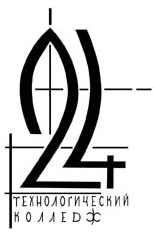 ДЕПАРТАМЕНТ ОБРАЗОВАНИЯ ГОРОДА МОСКВЫГосударственное автономное образовательное учреждениесреднего профессионального образования города МосквыТЕХНОЛОГИЧЕСКИЙ КОЛЛЕДЖ № 24(ГАОУ СПО ТК № 24)105484, Москва, ул. 16-я Парковая, д. 20, тел./факс: 8(499) 461-52-19http://k24.mskcollege.ru/,e-mail:24@prof.educom.ru